OBČINA IZOLA – COMUNE DI ISOLA 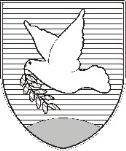 NADZORNI ODBOR – COMITATO DI CONTROLLOSončno nabrežje 8 – Riva del Sole 86310 Izola – IsolaTel: 05 66 00 139E-mail: posta.oizola@izola.siWeb: http://www.izola.si/Številka: 013-10/2019Datum:   3. 4. 2019ZAPISNIK3. redne seje Nadzornega odbora, ki je bila dne 3. 4. 2019 ob 16. uriv sejni sobi župana Občine Izola, Sončno nabrežje 8 v IzoliPrisotni člani: Milan Bogatič, Aleksander Krebelj, Flory Banovac, Zlata Ceglar, Romando Frank, Venis Bohinec, Mitja Kobal, Vesna Tavčar, Miro Vanič in Lucio Gobbo.Ostali prisotni: Barbara Brženda.Predsednik je ugotovil, da je bil Nadzorni odbor sklepčen, saj je bilo prisotnih deset (10) članov.Predsednik je odprl razpravo o predlaganem dnevnem redu. Glede na to, da ni bilo prijavljenih razpravljavcev, je predsednik zaključil razpravo in dal na glasovanje sledečiDNEVNI RED:Potrditev zapisnika 2. redne seje z dne 6. 3. 2019;Pregled dosedanjega dela posameznih delovnih skupin;Razno.Dnevni red je bil soglasno sprejet. Od 10 prisotnih članov Nadzornega odbora se jih je 10 opredelilo, 10 jih je glasovalo za, nihče proti.Ad 1Potrditev zapisnika 2. redne seje z dne 6. 3. 2019Predsednik je odprl razpravo.Glede na to, da ni bilo prijavljenih razpravljavcev, je predsednik zaključil razpravo in dal na glasovanje zapisnik.Zapisnik je bil soglasno potrjen. Od 10 prisotnih članov Nadzornega odbora se jih je 10 opredelilo, 10 jih je glasovalo za, nihče proti.Ad 2Pregled dosedanjega dela posameznih delovnih skupinČlani Nadzornega odbora so pregledali dosedanje nadzore delovnih skupin.Nadzor nad primerom odškodninske tožbe podjetja R MERCURI, trgovina in storitve, d.o.o., Zagaj 53, Bistrica ob SotliMilan Bogatič je podal obrazložitev. Nadzor je v izvajanju. Nadzor nad finančno materialnim poslovanjem Zdravstvenega doma Izola za obdobje od leta 2014 do vključno 2018 in pregled pogodb z zunanjimi izvajalci za ne nujne prevoze bolnikov (npr. prevozi dializnih bolnikov in drugi prevozi bolnikov)Flory Banovac je podala obrazložitev. Nadzor je v izvajanju. Nadzor nad primerom s strani KPK odstopljene prijave oz. informacije Nadzornemu odboru – najem prostora KZ Agraria Koper z.o.o., pod podjemnik Kamnoseštvo Ražem d.o.o. (KPK). Nadzor se opravi na sedežu Občine Izola in na sedežu nadzorovancaMitja Kobal je podal obrazložitev. Nadzor je v izvajanju. Nadzor nad vsemi odprtimi tožbami in tožbami, ki so jih zoper Občino Izola vložile pravne ali fizične osebe v obdobju od leta 2010 do 2018 in so posledične obremenile ali lahko obremenijo proračun občine oziroma občinsko premoženjeAleksander Krebelj je podal obrazložitev. Nadzor je v izvajanju. Ad 3RaznoPredsednik je predlagal, da se naslednja seja Nadzornega odbora skliče za dne 8. 5. 2019 ob 16. uri. Člani Nadzornega odbora so se s predlaganim datumom strinjali.Glede na to, da je bil dnevni red izčrpan, je predsednik zaključil 3. redno sejo Nadzornega odbora ob 16.30 uri. ZapisalaBarbara BRŽENDAPredsednikMilan BOGATIČ